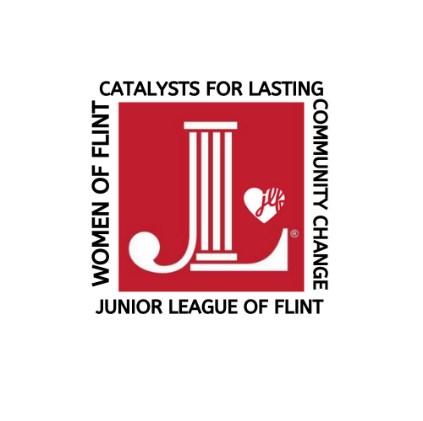 Board MeetingMarch 7, 2023Call to OrderApproval of Board Meeting Minutes Networking discussionWhat do we want acceptable forms of networking to look like in the league?2023 Annual ConferenceMay 11-13, 2023, Indianapolis, INNominating & Placement/President-ElectBylaws in the process of rewriting before next yearOne change of note is a motion to change board roles to allow for serving in the same role for consecutive terms.Policy & Procedures CommitteeBoard SlateCommunications Potential New Community Partner – RISEE Collaborative www.RISEEcollaborative.org Finance/TreasurerAll requests for checks or reimbursements need to go to the treasurer@jlflint.com email. You need to CC Jennie and include any documentation for the request. Sponsorships Discussion	Any time money is involved we must have a 1st, and 2nd, discussion and pass in the Minutes to spend $499 and below. If it’s above $500 it needs a full membership vote.CommunityDIAM: Donations for the wine pullDIAD: North End Soup Kitchen Wednesday, March 29, 2 pm-5:30 pm – up to 20 peopleFund DevelopmentFOT Committee 3/12 McFarlen Library 2-4Wine Tasting – Sponsorships @ $33,350Seeking donations for raffle prizes Physical tickets will be mailed to sponsors and ticket purchasers.Next GMM ServProsSandra Etherly-Johnson speaking on DEI 